АНКЕТА СКАЧИВАЕТСЯ (ФАЙЛ - СКАЧАТЬ) И ЗАПОЛНЯЕТСЯ ОТ РУКИ АНКЕТА УЧАСТНИКА 02 ЭТАПАакции под специальным наименованием «Верный отличник» (далее - «Акция»)период проведения 1.09.2022 – 30.06.2023Уважаемые участники, родители, классные руководители, просим заполнить все пункты полностью без сокращений. ВНИМАНИЕ! Заявка заполняется в соответствии с требованиями раздела 5 Правил проведения Акции.Полный текст Правил Акции расположен по ссылке в сети интернет: https://vernyi-otlichnik.ru/.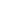 Я, ознакомился (ась) с Правилами акции и даю согласие на обработку персональных и биометрических персональных данных моих, и моего несовершеннолетнего ребенка, на участие в Акции моего несовершеннолетнего ребенка и получение информации от Организатора__________________________________________              ___________________   ______________		(ФИО полностью законного представителя)		                		 (подпись)			(дата)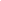 Я, ознакомился (ась) с Правилами акции и даю согласие на обработку моих персональных и биометрических персональных данных, на участие в Акции и получение информации от Организатора __________________________________________              ___________________   ______________		(ФИО полностью классного руководителя)		                 		 (подпись)			(дата)К настоящей анкете необходимо приложить распечатанную выгрузку страниц своего электронного дневника со сведениями об успеваемости за 2 (вторую) четверть / триместр 2022-2023 учебного года или копию с оригинала бумажного дневника со сведениями об успеваемости за 2 (вторую) четверть / триместр 2022-2023 учебного года. Внизу на выгрузке/копии разборчиво написать ФИО Участника, класс, номер школы, попросить классного руководителя поставить подпись с расшифровкой. Вложить в непрозрачный конверт Анкету и выгрузку страниц своего электронного дневника или копию с оригинала бумажного дневника и опустить в специальный ящик для сбора заявок, расположенных в одном из Универсамов «Верный».Полный перечень Универсамов «Верный», участвующих в размещении информации об Акции, размещён по адресу в сети интернет:  https://www.verno-info.ru/shops , выбрать «Екатеринбург и обл.»Информация об УчастникеИнформация об УчастникеФамилия Имя Отчество Дата рожденияИнформация об образовательном учреждении, в котором учится УчастникИнформация об образовательном учреждении, в котором учится УчастникПолное название, номер, городКлассИнформация о родителе/опекуне/законном представителеИнформация о родителе/опекуне/законном представителеФамилия Имя Отчество Степень родстваКонтактный телефон Информация о классном руководителеИнформация о классном руководителеФамилия Имя Отчество Контактный телефон 